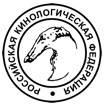 РОССИЙСКАЯ КИНОЛОГИЧЕСКАЯ ФЕДЕРАЦИЯРОССИЙСКАЯ ФЕДЕРАЦИЯ СЛУЖЕБНОГО СОБАКОВОДСТВАОМСКИЙ РЕГИОНАЛЬНЫЙ КИНОЛОГИЧЕСКИЙ КЛУБ "ДАЙНА"КАТАЛОГРЕЙТИНГОВАЯ ВЫСТАВКА (РАНГ ЧРКФ С ОСОБЫМ СТАТУСОМ) КЛУБА "ОРОО КК "ДАЙНА"" - "ИРТЫШСКИЕ ЗОРИ - II "CAC ЧЕМПИОН РКФ10.07.2022Россия, ОмскУТВЕРЖДЕНО решением Президиума РКФ от 16 октября 2019 г.Изменения внесены 29 января 2020 годаПОЛОЖЕНИЕ О СЕРТИФИКАТНЫХ ВЫСТАВКАХ РКФ1.1. Сертификатные выставки собак в системе РКФ проводятся в соответствии с требованиями FCI и настоящим Положением.1.2. Сертификатные выставки делятся на: – интернациональные всех пород (ранг CACIB FCI; в рамках выставки возможна организация специализированных рингов – specialty – с присвоением дополнительных титулов); – национальные всех пород (ранг CAC); – национальные отдельных групп пород (ранг CAC; в рамках выставки возможна организация специализированных рингов – specialty – с присвоением дополнительных титулов); – монопородные (ранг КЧК / КЧП, ПК / ПП). 1.3. К участию в интернациональных выставках ранга CACIB допускаются только породы собак, признанные FCI. Для пород, не признанных FCI, но признанных РКФ, в рамках интернациональных выставок ранга CACIB организуются выставки ранга CAC. 1.4. К участию в национальных и монопородных выставках допускаются породы собак, признанные РКФ. 1.5. Все собаки, заявленные в каталоге, должны быть зарегистрированы во Всероссийской единой родословной книге РКФ, либо одной из стран FCI, либо АКС (США), КС (Великобритания), СКС (Канада).IV. РЕГИСТРАЦИЯ НА ВЫСТАВКУ 4.1. Регистрация на выставки любого ранга строго предварительная, с внесением в каталог. 4.2. На выставки ранга CACIB регистрацию рекомендуется открывать не позднее чем за 6 месяцев, на выставки ранга CAC и монопородные – не позднее чем за 3 месяца до даты проведения.4.5. При регистрации собаки на выставку владелец обязан предоставить: – заполненную заявку (или онлайн заявку), содержащую кличку собаки, аббревиатуру и № родословной, № клейма / микрочипа, дату рождения, окрас, кличку отца, кличку матери, Ф.И.О. заводчика, Ф.И.О. владельца с указанием города / страны проживания, телефон и e-mail владельца, выставочный класс, в который регистрируется собака; – копию родословной (запись в классы беби, щенков, юниоров возможна по метрике щенка); – копию чемпионского или рабочего сертификата (если применимо); – копию квитанции об оплате целевого взноса. Направляя заявочный лист в оргкомитет выставки, владелец выражает согласие на обработку, хранение и публикацию своих персональных данных в каталоге и в отчетах. 4.6. На выставках РКФ собаки могут быть записаны в следующие классы: – класс беби / baby class – с 3 до 6 мес. (опционально, на усмотрение организаторов); – класс щенков / puppy class – с 6 до 9 мес.; – класс юниоров / junior class – с 9 до 18 мес.; – класс промежуточный / intermediate class – с 15 до 24 мес.; – класс открытый / open class – с 15 мес.; – класс рабочий / working class – с 15 мес. на основании рабочего сертификата по профильному виду испытаний (при записи на выставки ранга CACIB учитываются только международные сертификаты); – класс чемпионов / champion class – с 15 мес. на основании сертификата / диплома чемпиона любой из стран FCI, а также KC, AKC, CKC, международного чемпиона FCI по красоте (C.I.B.) или международного шоу-чемпиона FCI (C.I.E.); – класс чемпионов НКП / club champion class – с 15 мес. на основании сертификата / диплома чемпиона НКП (только на монопородных выставках для пород, имеющих НКП); – класс ветеранов / veteran class – с 8 лет. Датой определения возраста собаки является день выставки. Если день рождения собаки совпадает с датой проведения выставки, то владелец вправе самостоятельно решить, в какой класс регистрировать собаку. 4.7. Перевод из класса в класс по окончании регистрации на выставку не допускается. Замена собаки в каталоге возможна до окончания регистрации по медицинским показаниям (при наличии справки от ветеринарного врача). 4.8. Целевой взнос возвращается только в случае гибели собаки (по справке от ветеринарного врача, предоставленной до окончания регистрации) или в случае отмены выставки по вине организатора. В случае отмены выставки по обстоятельствам форс-мажора возможность возврата фактически уплаченных целевых взносов или их части определяется организатором. V. КАТАЛОГ ВЫСТАВКИ 5.1. Каталог выставки по решению организатора может быть опубликован только в электронной форме либо в электронной и печатной. Полный электронный каталог размещается на официальном сайте организатора в день выставки, но не ранее, чем за два часа до начала судейства в рингах. Предварительная информация о выставке (расписание, статистика), публикуемая в сети Интернет, не может содержать ни кличек собак, ни персональных данных владельцев. 5.4. Каталог выставки любого ранга должен содержать: – собственно перечень экспонентов со сквозной нумерацией, начинающейся с №1, без пропусков, и сформированный по тому же принципу, что и оглавление (группа FCI – порода – пол – класс – клички в алфавитном порядке; породы вне классификации FCI на выставках ранга CACIB располагаются в конце перечня – после группы X – и печатаются с новой страницы, на выставках ранга CAC – в рамках групп, к которым они условно отнесены согласно номенклатуре РКФ); перечень открывается названием породы с указанием № стандарта FCI, далее указывается фамилия судьи, проводящего экспертизу этой породы, а затем приводится список участников по полу (сначала все кобели, затем все суки) и классам (по возрастанию, от беби до ветеранов); если в породе на выставке данного ранга предусмотрено судейство по окрасам, на каждый окрас формируется отдельный список.VII. ТРЕБОВАНИЯ К УЧАСТНИКАМ ВЫСТАВКИ 7.1. На всех зоотехнических мероприятиях РКФ здоровье и благополучие собак являются АБСОЛЮТНЫМ ПРИОРИТЕТОМ. Любые действия (со стороны владельцев, организаторов, судей и иных лиц, находящихся на территории выставки), которые могут быть расценены как нарушение принципа ответственного отношения к животным, влекут за собой санкции вплоть до дисквалификации. 7.2. На каждую собаку, участвующую в выставочных мероприятиях, должны быть оформлены ветеринарные сопроводительные документы (с использованием ФГИС «Меркурий») или международный ветеринарный паспорт (для иностранных собак). Без прохождения ветеринарного контроля собака в ринг не допускается. 7.3. Лица, сопровождающие собак, обязаны иметь при себе ветеринарные паспорта, копии родословных или метрик щенков на каждое животное, участвующее в выставке. Сотрудники оргкомитета вправе требовать предъявления этих документов. 7.4. Все собаки, участвующие в выставке, должны быть выгуляны. Выгул собак осуществляется строго в отведенных для этого местах. Каждый участник выставки обязан иметь при себе и применять средства для уборки за своей собакой на всей территории выставки, а также в специальных местах для выгула. Средства для уборки должны находиться возле каждого ринга. 7.5. Груминг животных производится только в отведенных для этого местах. 7.6. Запрещается выставлять собак в строгих ошейниках, намордниках, шлейках. Все собаки в выставочных залах должны находиться на коротких поводках и выставляться только на ринговках с фиксатором. 7.7. Запрещается обрабатывать собаку любыми препаратами, которые видоизменяют структуру, форму и цвет шерсти, кожи, когтей, мочки носа. Разрешается только предусмотренный стандартом тримминг и / или стрижка, а также расчесывание шерсти щеткой или расческой. Запрещается оставлять собаку привязанной на столе для груминга вне периода подготовки шерсти к показу. 7.8. Запрещается тянуть собаку и / или поднимать ее вверх за ошейник или хвост. Экспонент, который не следует установленным правилам показа собаки, должен будет покинуть ринг. Судья имеет право оставить собаку без оценки. 7.9. За жестокое обращение с собаками, неэтичное поведение на территории выставки, спровоцированные драки собак, покусы Выставочная комиссия РКФ по заявлению судьи, работников ринга, членов оргкомитета или участников выставки может дисквалифицировать владельца и собаку со всех мероприятий РКФ / FCI с аннулированием оценок и титулов. Участники должны всегда контролировать поведение своих питомцев и предотвращать их агрессию, направленную на людей и других собак. Заявления о драках и покусах подаются в оргкомитет выставки и должны быть рассмотрены им до окончания мероприятия; на Выставочную комиссию РКФ жалоба направляется вместе с сопроводительным письмом от председателя оргкомитета. 7.10. К случаям жестокого отношения относится также оставление собаки в некомфортных либо опасных для ее здоровья условиях, в том числе на прилегающей к выставке территории, например на парковке. При поступлении жалобы о закрытых в салоне автомобиля животных (особенно без обеспечения доступа воздуха в салон и вентиляции) оргкомитет выставки обязан вызвать полицию для принятия экстренных мер. 7.11. При расположении участников возле рингов запрещается: • перекрывать проходы между рингами; • самовольно натягивать ленты или иным способом ограничивать свободный проход; • располагать клетки с животными у рингов других пород; • располагать клетки с животными при входе в главный ринг и выходе из него. 7.12. На выставках РКФ запрещено ведение несанкционированной торговли, в том числе торговли животными, и размещение несанкционированной рекламы. Нарушение данного запрета может привести к отстранению от участия как в этом, так и в последующих мероприятиях РКФ. 7.13. На мероприятиях РКФ запрещается курить и распивать спиртные напитки вне отведенных для этого мест. Лица, нарушившие п. 7.13, могут быть привлечены к ответственности на основании действующего законодательства Российской Федерации. Со стороны РКФ к ним могут быть также применены дисциплинарные меры. 7.14. Все находящиеся на территории выставки участники, персонал и зрители должны соблюдать чистоту и порядок, выполнять правила санитарии, ветеринарии и противопожарной безопасности. VIII. ПРОЦЕДУРА СУДЕЙСТВА 8.1. Главным лицом в ринге является судья. По организационным вопросам ответственным за работу ринга является распорядитель, но все решения принимаются только с согласия судьи. 8.2. Судейство в каждой породе проходит в следующем порядке: беби кобели, щенки кобели, юниоры кобели, кобели классов промежуточного, открытого, рабочего, чемпионов, чемпионов НКП (на монопородных выставках), кобели ветераны; беби суки, щенки суки, юниоры суки, суки классов промежуточного, открытого, рабочего, чемпионов, чемпионов НКП (на монопородных выставках), суки ветераны. 8.3. Судья в ринге производит индивидуальный осмотр каждой собаки в стойке и в движении, делает описание (если это предусмотрено регламентом выставки) и присуждает оценку. 8.4. После осмотра всех собак в классе проводится сравнение на CW, и четыре лучших собаки расставляются по местам с 1-го по 4-е (при наличии оценки не ниже «очень хорошо», в классах беби и щенков – при наличии оценки не ниже «перспективный»). Дальнейшая процедура выбора лучших в породе описана в п. 9.5. 8.5. Любое решение, принятое судьей относительно оценки, расстановки, присуждения титулов и выдачи сертификатов, является окончательным и не может быть отменено в рамках данного конкретного мероприятия. Если экспонент считает решение судьи в отношении своей собаки ошибочным или усматривает в действиях судьи нарушение положений РКФ и / или FCI о выставках и / или о судьях, он может обратиться с жалобой в соответствующую комиссию РКФ. 8.6. Экспоненты, опоздавшие в ринг, к экспертизе не допускаются. На усмотрение судьи они могут быть описаны вне ринга (с оценкой, но без присвоения титулов и сертификатов). 8.7. Экспонент не может покидать ринг во время экспертизы без разрешения судьи. За самовольный уход с ринга судья вправе аннулировать ранее присвоенную оценку / титул. 8.8. В случае неприбытия или опоздания судьи, назначенного на породу, экспертизу собак осуществляет резервный судья. IX. ОЦЕНКИ, СЕРТИФИКАТЫ И ТИТУЛЫ 9.1. В классах юниоров, промежуточном, открытом, рабочем, чемпионов и ветеранов, а также в классе чемпионов НКП (на монопородных выставках) присуждаются следующие оценки: – отлично / excellent (красная лента), может быть присуждено только собаке, очень близкой к идеалу стандарта, представленной в отличной кондиции, демонстрирующей гармоничный уравновешенный темперамент, имеющей высокий класс и отличную подготовку; ее превосходные характеристики, полностью соответствующие породе, позволяют проигнорировать некоторые несовершенства, однако половой диморфизм должен быть ярко выражен; – очень хорошо / very good (синяя лента), может быть присуждено только собаке, которая обладает типичными признаками породы, хорошо сбалансированными пропорциями и представлена в корректной кондиции; допускается несколько небольших недостатков, однако собака должна тем не менее демонстрировать класс; – хорошо / good (зеленая лента), должно быть присуждено собаке, обладающей основными породными признаками; достоинства должны преобладать над недостатками, так чтобы собака все еще могла считаться хорошим представителем своей породы; – удовлетворительно / satisfactory (желтая лента), должно присуждаться собаке, которая может быть без сомнений отнесена к определенной породе, не обладая при этом ее основными достоинствами, а также собаке, чья физическая кондиция резко отличается от желаемой; – дисквалификация / disqualification (белая лента), должна даваться собаке в следующих случаях: тип не соответствует стандарту, несвойственное породе или агрессивное поведение, крипторхизм, пороки зубной системы, дефекты строения челюстей, нестандартный окрас или структура шерсти, явные признаки альбинизма, любой дисквалифицирующий порок, предусмотренный стандартом данной породы, а также дефекты, угрожающие здоровью; причина дисквалификации должна быть отражена в описании и в отчете; листы описания (оригинал и копия) должны быть заверены собственноручной подписью судьи и подписью владельца / хендлера дисквалифицированной собаки, подтверждающей, что он был ознакомлен с фактом и причиной дисквалификации; – невозможно отсудить (без оценки) / cannot be judged (without evaluation), дается собаке, если она беспрерывно прыгает или рвется из ринга, делая невозможной оценку движений и аллюра, либо не дает судье себя ощупать, осмотреть зубы и прикус, анатомию и строение, хвост или семенники, либо у нее видны следы операции или лечения, имевшего целью ввести судью в заблуждение, замаскировать или откорректировать недостатки экстерьера (например, исправлено веко, ухо, хвост); такое же решение должно быть принято и при двойном хендлинге (привлечение внимания собаки из-за ринга), который строго запрещен на всех выставках в системе FCI; причина оставления без оценки должна быть отражена в описании и в отчете. 9.2. В классах беби и щенков присуждаются следующие оценки: – очень перспективный / very promising (красная лента); – перспективный / promising (синяя лента); – неперспективный / not promising (белая лента). 9.3. Четыре лучших собаки в каждом классе должны быть расставлены по местам с 1-го по 4-е при условии, если они имеют оценки не ниже «очень хорошо» (в классах беби и щенков – не ниже «перспективный»). 9.4. В ринге по усмотрению судьи могут выдаваться сертификаты и присуждаться титулы: CW – победитель класса. Присваивается на выставке любого ранга первой собаке в классе, получившей высшую оценку. JCAC – кандидат в юные чемпионы России по красоте. Присваивается на выставках ранга CACIB и CAC кобелю и суке, получившим CW в классе юниоров. R.JCAC – резервный кандидат в юные чемпионы России по красоте. Может быть присвоен на выставках ранга CACIB и CAC собаке, получившей оценку «отлично 2» в классе юниоров (при условии, что первой собаке присужден JCAC). Если CAC присвоен собаке, имеющий титул юного чемпиона России, R.JCAC засчитывается как JCAC. Кроме того, при оформлении титула юного чемпиона России 2 х R.JCAC могут быть засчитаны как 1 х JCAC (однократно). САС – кандидат в чемпионы России по красоте. На выставках ранга CACIB присваивается всем собакам, получившим CW в классах промежуточном, открытом, рабочем, чемпионов; на выставках ранга CAC присваивается кобелю и суке, занявшим первое место в сравнении CW классов промежуточного, открытого, рабочего, чемпионов. R.CAC – резервный кандидат в чемпионы России по красоте. На выставках ранга CACIB может быть присвоен собакам, получившим оценку «отлично 2» в классах промежуточном, открытом, рабочем, чемпионов (при условии, что первой собаке присужден CAC); на выставках ранга CAC присваивается в сравнении CW классов промежуточного, открытого, рабочего, чемпионов, оставшихся после выбора обладателя CAC, и второй собаки из класса, CW которого получил CAC. Если CAC присвоен собаке, имеющий титул чемпиона России, R.CAC засчитывается как CAC. Кроме того, при оформлении титула чемпиона России 2 х R.CAC могут быть засчитаны как 1 х CAC (однократно). CACIB – кандидат в интернациональные чемпионы по красоте. Присваивается только на выставках ранга CACIB кобелю и суке, занявшим первое место в сравнении CW классов промежуточного, открытого, рабочего, чемпионов. R.CACIB – резервный кандидат в интернациональные чемпионы по красоте. Присваивается только на выставках ранга CACIB в сравнении CW, оставшихся после выбора обладателя CACIB, и собаки, получившей «отлично 2» в классе, победителю которого был присужден CACIB. VCAC – кандидат в ветераны-чемпионы России по красоте. Присваивается на выставках ранга CACIB и CAC кобелю и суке, получившим CW в классе ветеранов. R.VCAC – резервный кандидат в ветераны-чемпионы России по красоте. Может быть присвоен на выставках ранга CACIB и CAC собаке, получившей оценку «отлично 2» в классе ветеранов (при условии, что первой собаке присужден VCAC). Если VCAC присвоен собаке, имеющий титул ветерана чемпиона России, R.VCAC засчитывается как VCAC. Кроме того, при оформлении титула ветерана чемпиона России 2 х R.VCAC могут быть засчитаны как 1 х VCAC (однократно) ЮЧРКФ – юный чемпион РКФ. Присваивается на выставках ранга CACIB и на выставках ранга CAC / «Чемпион РКФ» кобелю и суке, получившим JCAC. ЧРКФ – чемпион РКФ. На выставках ранга CACIB присваивается кобелю и суке, получившим CACIB; на выставках ранга CAC / «Чемпион РКФ» присваивается кобелю и суке, получившим CAC. ВЧРКФ – ветеран чемпион РКФ. Присваивается на выставках ранга CACIB и на выставках ранга CAC / «Чемпион РКФ» кобелю и суке, получившим VCAC. ЮЧФ – юный чемпион федерации. Присваивается на выставках ранга CAC / «Чемпион федерации» кобелю и суке, получившим JCAC. ЧФ – чемпион федерации. На выставках ранга CAC / «Чемпион РКФ» присваивается всем собакам, получившим CW в классах промежуточном, открытом, рабочем, чемпионов; на выставках ранга CAC / «Чемпион федерации» присваивается кобелю и суке, получившим CAC. ВЧФ – ветеран чемпион федерации. Присваивается на выставках ранга CAC / «Чемпион федерации» кобелю и суке, получившим VCAC. ПК [год] – победитель НКП года. Присваивается на ежегодной национальной монопородной выставке в породах, имеющих НКП, кобелю и суке, занявшим первое место в сравнении CW классов промежуточного, открытого, рабочего, чемпионов и чемпионов НКП (с 01.01.2020). ЮПК [год] – юный победитель НКП года. Присваивается на ежегодной национальной монопородной выставке в породах, имеющих НКП, кобелю и суке, получившим CW в классе юниоров (с 01.01.2020). ВПК [год] – ветеран победитель НКП года. Присваивается на ежегодной национальной монопородной выставке в породах, имеющих НКП, кобелю и суке, получившим CW в классе ветеранов (с 01.01.2020). КЧК – кандидат в чемпионы НКП. Присваивается в породах, имеющих НКП: на ежегодной национальной монопородной выставке ранга «Победитель клуба» – всем собакам, получившим CW в классах промежуточном, открытом, рабочем, чемпионов (в классе чемпионов НКП КЧК не присуждается); на монопородных выставках ранга КЧК – кобелю и суке, занявшим первое место в сравнении CW классов промежуточного, открытого, рабочего, чемпионов (CW класса чемпионов НКП в сравнении на КЧК не участвует); в специализированных рингах породы в рамках выставок ранга CACIB – кобелю и суке, получившим CACIB; в специализированных рингах породы в рамках выставок ранга CAC для соответствующей группы пород – кобелю и суке, получившим CAC. ЮКЧК – кандидат в юные чемпионы клуба. Присваивается в породах, имеющих НКП: на монопородных выставках ранга КЧК, в специализированных рингах породы в рамках выставок ранга CACIB и в специализированных рингах породы в рамках выставок ранга CAC для соответствующей группы пород – кобелю и суке, получившим CW в классе юниоров. ВКЧК – кандидат в ветераны-чемпионы клуба. Присваивается в породах, имеющих НКП: на монопородных выставках ранга КЧК, в специализированных рингах породы в рамках выставок ранга CACIB и в специализированных рингах породы в рамках выставок ранга CAC для соответствующей группы пород – кобелю и суке, получившим CW в классе ветеранов. ПП [год] – победитель породы года. Присваивается на ежегодной Национальной монопородной выставке в породах, не имеющих НКП, кобелю и суке, занявшим первое место в сравнении CW классов промежуточного, открытого, рабочего, чемпионов. ЮПП [год] – юный победитель породы года. Присваивается на ежегодной Национальной монопородной выставке в породах, не имеющих НКП, кобелю и суке, получившим CW в классе юниоров. ВПП [год] – ветеран победитель породы года. Присваивается на ежегодной Национальной монопородной выставке в породах, не имеющих НКП, кобелю и суке, получившим CW в классе ветеранов. КЧП – кандидат в чемпионы породы. Присваивается в породах, не имеющих НКП: на ежегодной национальной специализированной выставке ранга «Победитель породы» – всем собакам, получившим CW в классах промежуточном, открытом, рабочем, чемпионов; в специализированных рингах породы в рамках выставок ранга CACIB – кобелю и суке, получившим CACIB; в специализированных рингах породы в рамках выставок ранга CAC для соответствующей группы пород – кобелю и суке, получившим CAC. ЮКЧП – кандидат в юные чемпионы породы. Присваивается в породах, не имеющих НКП: на ежегодной национальной специализированной выставке, в специализированных рингах породы в рамках выставок ранга CACIB и в специализированных рингах породы в рамках выставок ранга CAC для соответствующей группы пород – кобелю и суке, получившим CW в классе юниоров. ВКЧП – кандидат в ветераны-чемпионы породы. Присваивается в породах, не имеющих НКП: на ежегодной национальной специализированной выставке, в специализированных рингах породы в рамках выставок ранга CACIB и в специализированных рингах породы в рамках выставок ранга CAC для соответствующей группы пород – кобелю и суке, получившим CW в классе ветеранов. СС – сертификат соответствия. Присваивается только на монопородных выставках: на национальной монопородной выставке ранга «Победитель клуба» / «Победитель породы» – собакам, получившим оценку «отлично 2» в классах промежуточном, открытом, рабочем, чемпионов (при условии, что первой собаке присужден КЧК/КЧП); на выставках ранга КЧК в породах, имеющих НКП, присваивается в сравнении CW классов промежуточного, открытого, рабочего, чемпионов, оставшихся после выбора обладателя КЧК, и второй собаки из класса, CW которого получил КЧК. При оформлении титула чемпиона НКП / чемпиона породы 3 х СС могут быть засчитаны как 1 х КЧК / КЧП (однократно). ЮСС – сертификат соответствия в классе юниоров. Присваивается только на монопородных выставках собакам, получившим оценку «отлично 2» в классе юниоров (при условии, что первой собаке присужден ЮКЧК/ЮКЧП). При оформлении титула юного чемпиона НКП / юного чемпиона породы 3 х ЮСС могут быть засчитаны как 1 х ЮКЧК / ЮКЧП (однократно). ВСС – сертификат соответствия в классе ветеранов. Присваивается только на монопородных выставках собакам, получившим оценку «отлично 2» в классе ветеранов (при условии, что первой собаке присужден ВКЧК/ВКЧП). При оформлении титула ветерана чемпиона НКП / ветерана чемпиона породы 3 х ВСС могут быть засчитаны как 1 х ВКЧК / ВКЧП (однократно). На всех выставках РКФ и FCI присуждение титулов и сертификатов (в том числе резервных) является прерогативой судьи. Однако присуждение сертификата CAC на выставке любого ранга должно подразумевать, что собака соответствует уровню чемпиона – как национального, так и интернационального. На интернациональных выставках, если в породе присвоен хотя бы один сертификат CAC, отказ от присуждения CACIB не является нормой и должен быть убедительно мотивирован. Ни один резервный сертификат не может быть присужден, если не присужден основной. 9.5. На выставках всех рангов в каждой породе также выбираются: ЛБ / BOB baby – лучший беби породы; выбирается сравнением кобеля и суки CW беби (на выставках, где по решению оргкомитета велась запись в класс беби). ЛЩ / BOB puppy – лучший щенок породы; выбирается сравнением кобеля и суки CW щенков. ЛЮ / BOB junior – лучший юниор породы; выбирается сравнением кобеля и суки CW класса юниоров. ЛВ / BOB veteran – лучший ветеран породы; выбирается сравнением кобеля и суки CW класса ветеранов. ЛПП / BOB (Best of Breed) – лучший представитель породы; выбирается сравнением шести собак: кобеля и суки CW класса юниоров; кобеля и суки, выбранных сравнением CW классов промежуточного, открытого, рабочего, чемпионов и (если применимо) чемпионов НКП; кобеля и суки CW класса ветеранов. ВОS (Best of Opposite Sex) – лучший представитель противоположного пола в породе; выбирается сравнением собак противоположного пола после выбора ЛПП / ВОВ. Сука и кобель – обладатели основных титулов выбираются по окончании судейства взрослых классов. ЛБ, ЛЩ, ЛЮ, ЛВ, BOB и BOS выбираются после окончания судейства породы. 9.6. В главном ринге выставки выбираются: Best in show baby (puppy, junior, veteran) – лучшая собака выставки раздельно среди беби (если применимо), щенков, юниоров и ветеранов. Лучший беби (щенок, юниор, ветеран) выставки выбирается при сравнении лучших беби (щенков, юниоров, ветеранов) каждой породы, участвующей в выставке (в каждом конкурсе расставляются три лучших собак). Best in Group / BIG – лучшая собака в группе по классификации FCI; выбирается при сравнении BOB всех пород группы (расставляются три лучших собаки). Best in Show / BIS – лучшая собака выставки; выбирается при сравнении всех обладателей титула BIG (расставляются три лучших собаки). 9.7. По решению оргкомитета в рамках выставки могут проводиться конкурсы: Конкурс пар / Couple competition – участвуют 2 собаки одной породы: кобель и сука, принадлежащие одному владельцу (пару выставляет один хендлер). Конкурс питомников / Breeders’ groups competition – участвуют от 3 до 5 собак одной породы, рожденные в одном питомнике, имеющие одну заводскую приставку. Конкурс производителей / Progeny groups’ competition – участвуют производитель ( ница) и от 3 до 5 потомков первой генерации. В конкурсах пар, питомников, производителей участвуют лишь собаки, внесенные в каталог, заранее записанные на конкурс, экспонировавшиеся на данной выставке и получившие оценку не ниже «очень хорошо» (собаки классов беби и щенков в конкурсах не участвуют). Предварительный отбор для участия в финальных конкурсах производится в экстерьерном ринге по окончании судейства породы. Судья оценивает все заявленные в породе пары, питомники и группы производителей и направляет одну пару, один питомник, одного производителя от каждой породы на главный ринг для участия в финальных конкурсах. На главном ринге судья конкурса определяет три лучших пары, три лучших питомника, три лучших производителя и расставляет их с 1-го по 3-е место. Победителям присваиваются титулы: Лучшая пара выставки / Best couple; Лучший питомник выставки / Best breeders’ group; Лучший производитель выставки / Best progeny group. 9.8. Собаки пород, не признанных FCI и признанных РКФ, участвуют в традиционных конкурсах на главном ринге только на выставках ранга CAC; на выставках ранга CACIB для них проводится специальный конкурс на лучшую собаку среди пород, не признанных FCI и признанных РКФ (участвуют ЛПП / BOB всех пород, относящихся к данной категории). 9.9. Конкурс «Гордость России» рекомендуется проводить на всех выставках ранга CACIB и CAC в системе РКФ. В нем участвуют лучшие представители отечественных пород собак. Судья выбирает только одну собаку, которая получает титул «Гордость России». 9.10. Конкурс юного хендлера не входит в обязательную программу выставки, но является важным показателем внимания организаторов к работе с подрастающим поколением собаководов. Участник может выйти на конкурс с собакой любой породы, в том числе и не зарегистрированной на выставку. Плата за участие в конкурсе юного хендлера не взимается.СПИСОК ПОРОД — 10.07.2022 «РЕЙТИНГОВАЯ ВЫСТАВКА (РАНГ ЧРКФ С ОСОБЫМ СТАТУСОМ) КЛУБА "ОРОО КК "ДАЙНА"" - "ИРТЫШСКИЕ ЗОРИ - II "»Ольга Тушина / Tushina OlgaЛобакин Виктор / Lobakin VictorРЕБЕНОК И СОБАКАКонкурс питомников5 группа FCIFCI 257 - СИБА (Япония)  / SHIBA (Japan) Судья: Лобакин Виктор / Lobakin Victor (количество собак 6, номера 128 - 133)Кобели / MalesКласс Беби / Baby classКласс Юниоров / Junior classСуки / FemalesКласс Беби / Baby classКласс Юниоров / Junior classКласс Промежуточный / Intermediate classКласс Открытый / Open classКод FCIПородаBreedКол-воAmountНомераNumbers1 группа FCI1 группа FCI1 группа FCI1 группа FCI39ВЕЛЬШ КОРГИ ПЕМБРОК / WELSH CORGI PEMBROKE171 - 17ВОСТОЧНОЕВРОПЕЙСКАЯ ОВЧАРКА / VOSTOCHNO-EVROPEISKAYA OVCHARKA218 - 19166НЕМЕЦКАЯ ОВЧАРКА / GERMAN SHEPHERD DOG DOUBLE COAT220 - 21166НЕМЕЦКАЯ ОВЧАРКА ДЛИННОШЕРСТНАЯ / GERMAN SHEPHERD DOG LONG AND HARSH OUTER COAT12283СХИПЕРКЕ / SCHIPPERKE523 - 272 группа FCI2 группа FCI2 группа FCI2 группа FCIАМЕРИКАНСКИЙ БУЛЛИ ПОКЕТ / AMERICAN BULLY POCKET128292АРГЕНТИНСКИЙ ДОГ / DOGO ARGENTINO129186АФФЕНПИНЧЕР / AFFENPINSCHER130116БОРДОСКИЙ ДОГ / DOGUE DE BORDEAUX131157БУЛЬМАСТИФ / BULLMASTIFF132343ИТАЛЬЯНСКИЙ КАНЕ КОРСО / CANE CORSO ITALIANO433 - 3650НЬЮФАУНДЛЕНД / NEWFOUNDLAND237 - 38181РИЗЕНШНАУЦЕР ЧЁРНЫЙ / RIESENSCHNAUZER PURE BLACK WITH BLACK UNDERCOAT139147РОТВЕЙЛЕР / ROTTWEILER14061СЕНБЕРНАР ДЛИННОШЕРСТНЫЙ / SENBERNAR LONG-HAIRED241 - 42335СРЕДНЕАЗИАТСКАЯ ОВЧАРКА / CENTRAL ASIA SHEPHERD DOG243 - 44185ЦВЕРГПИНЧЕР / ZWERGPINSCHER245 - 46183ЦВЕРГШНАУЦЕР ПЕРЕЦ С СОЛЬЮ / ZWERGSCHNAUZER PEPPER AND SALT147183ЦВЕРГШНАУЦЕР ЧЕРНОГО ОКРАСА / ZWERGSCHNAUZER BLACK148183ЦВЕРГШНАУЦЕР ЧЕРНЫЙ С СЕРЕБРОМ / ZWERGSCHNAUZER BLACK AND SILVER549 - 53ЧУНЦИН / СHONGQING DOG254 - 55309ШАР ПЕЙ / SHAR PEI1563 группа FCI3 группа FCI3 группа FCI3 группа FCI8АВСТРАЛИЙСКИЙ ТЕРЬЕР / AUSTRALIAN TERRIER157286АМЕРИКАНСКИЙ СТАФФОРДШИРСКИЙ ТЕРЬЕР / AMERICAN STAFFORDSHIRE TERRIER258 - 5985ВЕСТ ХАЙЛЕНД УАЙТ ТЕРЬЕР / WEST HIGHLAND WHITE TERRIER360 - 62345ДЖЕК РАССЕЛ ТЕРЬЕР / JACK RUSSEL TERRIER663 - 6886ЙОРКШИРСКИЙ ТЕРЬЕР / YORKSHIRE TERRIER269 - 70359МИНИАТЮРНЫЙ БУЛЬТЕРЬЕР / MINIATURE BULL TERRIER371 - 73103НЕМЕЦКИЙ ОХОТНИЧИЙ ТЕРЬЕР (ЯГД ТЕРЬЕР) / DEUTSCHER JAGDTERRIER17472НОРВИЧ ТЕРЬЕР / NORWICH TERRIER275 - 7673СКОТЧ ТЕРЬЕР / SCOTTISH TERRIER277 - 787ЭРДЕЛЬТЕРЬЕР / AIREDALE TERRIER1794 группа FCI4 группа FCI4 группа FCI4 группа FCI148ТАКСА МИНИАТЮРНАЯ ГЛАДКОШЕРСТНАЯ / ZWERG DACHSHUND SMOOTH-HAIRED180148ТАКСА СТАНДАРТНАЯ ГЛАДКОШЕРСТНАЯ / NORMAL DACHSHUND SMOOTH-HAIRED281 - 825 группа FCI5 группа FCI5 группа FCI5 группа FCI255АКИТА / AKITA683 - 88243АЛЯСКИНСКИЙ МАЛАМУТ / ALASKAN MALAMUTE189344АМЕРИКАНСКАЯ АКИТА / AMERICAN AKITA690 - 9543БАСЕНДЖИ / BASENJI796 - 102234МЕКСИКАНСКАЯ ГОЛАЯ СОБАКА МИНИАТЮРНАЯ / XOLOITZQUINTLE MINIATURE1103234МЕКСИКАНСКАЯ ГОЛАЯ СОБАКА СРЕДНЯЯ / XOLOITZQUINTLE INTERMEDIATE110497НЕМЕЦКИЙ ШПИЦ-ВОЛЬФШПИЦ / DEUTSCHER WOLFSSPITZ2105 - 10697НЕМЕЦКИЙ ШПИЦ МАЛЫЙ БЕЛЫЙ / DEUTSCHER KLEIN SPITZ WHITE110797НЕМЕЦКИЙ ШПИЦ МАЛЫЙ КОРИЧНЕВЫЙ, ЧЕРНЫЙ / DEUTSCHER KLEIN SPITZ BROWN, BLACK110897НЕМЕЦКИЙ ШПИЦ МАЛЫЙ ОРАНЖЕВЫЙ, СЕРЫЙ И ДРУГИЕ ОКРАСЫ / DEUTSCHER KLEIN SPITZ ORANGE, GRIS, AUTRE2109 - 11097НЕМЕЦКИЙ ШПИЦ ТОЙ (ПОМЕРАНСКИЙ) / GERMAN TOY SPITZ (POMERANIAN)16111 - 126212САМОЕДСКАЯ СОБАКА / SAMOIEDSKAYA SOBAKA1127257СИБА / SHIBA6128 - 133270СИБИРСКИЙ ХАСКИ / SIBERIAN HUSKY10134 - 143338ТАЙСКИЙ РИДЖБЕК / THAI RIDGEBACK1144205ЧАУ ЧАУ / CHOW CHOW2145 - 1466 группа FCI6 группа FCI6 группа FCI6 группа FCI161БИГЛЬ / BEAGLE6147 - 15233ВАНДЕЙСКИЙ БАССЕТ-ГРИФФОН БОЛЬШОЙ / BASSET GRIFFON VENDEEN GRAND115367ВАНДЕЙСКИЙ БАССЕТ-ГРИФФОН МАЛЫЙ / BASSET GRIFFON VENDEEN PETIT1154153ДАЛМАТИН / DALMATINAC11557 группа FCI7 группа FCI7 группа FCI7 группа FCI120ИРЛАНДСКИЙ КРАСНЫЙ СЕТТЕР / IRISH RED SETTER2156 - 15798НЕМЕЦКИЙ ДРАТХААР / DEUTSCH DRAHTHAAR11588 группа FCI8 группа FCI8 группа FCI8 группа FCI167АМЕРИКАНСКИЙ КОКЕР СПАНИЕЛЬ / AMERICAN COCKER SPANIEL11595АНГЛИЙСКИЙ КОКЕР СПАНИЕЛЬ / ENGLISH COCKER SPANIEL3160 - 162111ЗОЛОТИСТЫЙ РЕТРИВЕР / GOLDEN RETRIEVER7163 - 169109КЛАМБЕР СПАНИЕЛЬ / CLUMBER SPANIEL2170 - 171122ЛАБРАДОР РЕТРИВЕР / LABRADOR RETRIEVER5172 - 176121ПРЯМОШЕРСТНЫЙ РЕТРИВЕР / FLAT COATED RETRIVER1177122ЛАБРАДОР РЕТРИВЕР / LABRADOR RETRIEVER12269 группа FCI9 группа FCI9 группа FCI9 группа FCI81БЕЛЬГИЙСКИЙ ГРИФФОН / GRIFFON BELGE1178БИВЕР ТЕРЬЕР / BIEWER TERRIER3179 - 181215БИШОН ФРИЗЕ / BICHON A POIL FRISE5182 - 186140БОСТОН ТЕРЬЕР / BOSTON TERRIER1187136КАВАЛЕР КИНГ ЧАРЛЬЗ СПАНИЕЛЬ / CAVALIER KING CHARLES SPANIEL8188 - 195288КИТАЙСКАЯ ХОХЛАТАЯ СОБАКА / CHINESE CRESTED DOG119677КОНТИНЕНТАЛЬНЫЙ ТОЙ СПАНИЕЛЬ - ПАПИЙОН / PAPILLON3197 - 19965МАЛЬТЕЗЕ / MALTESE1200253МОПС / PUG4201 - 20482ПТИ БРАБАНСОН / PETIT BRABANCON1205172ПУДЕЛЬ МИНИАТЮРНЫЙ КОРИЧНЕВЫЙ, ЧЕРНЫЙ, БЕЛЫЙ / MINIATURE PUDEL BROWN, BLACK, WHITE1206172ПУДЕЛЬ МИНИАТЮРНЫЙ СЕРЫЙ, АБРИКОСОВЫЙ, КРАСНЫЙ / MINIATURE PUDEL GREY, FAWN, RED1207172ПУДЕЛЬ ТОЙ / TOY PUDEL2208 - 209352РУССКИЙ ТОЙ ГЛАДКОШЕРСТНЫЙ / RUSSIAN TOY SMOOTH-HAIRED1210352РУССКИЙ ТОЙ ДЛИННОШЕРСТНЫЙ / RUSSIAN TOY LONGHAIRED3211 - 213101ФРАНЦУЗСКИЙ БУЛЬДОГ / FRENCH BULLDOG1214218ЧИХУАХУА ДЛИННОШЁРСТНЫЙ / CHIHUAHUA LONG-HAIRED4215 - 218218ЧИХУАХУА КОРОТКОШЕРСТНЫЙ / CHIHUAHUA SMOOTH-HAIRED1219208ШИ - ТЦУ / SHIH - TZU5220 - 22410 группа FCI10 группа FCI10 группа FCI10 группа FCI193РУССКАЯ ПСОВАЯ БОРЗАЯ / RUSSKAJA PSOVAYA BORZAYA1225Ринг / Ring 110 июля / 10 JulyРинг / Ring 110 июля / 10 July08:59Все BEST  и финальные конкурсы по окончанию породных рингов09:00SPECIALTY  ЧРКФ- 2Тайский риджбек (Таиланд) / Thai Ridgeback (Thailand) (1)10:00ЧРКФ-2Джек Рассел терьер (Великобритания) / Jack Russel Terrier (United Kingdom) (6)11:00SPECIALTY ЧРКФ-2Вельш Корги Пемброк (Великобритания) / Welsh Corgi Pembroke (United Kingdom) (17)ЧРКФ-2Среднеазиатская овчарка (Россия) / Central Asia Shepherd Dog (Russia) (2)13:30SPECIALTY ЧРКФ-2Норвич терьер (Великобритания) / Norwich Terrier (United Kingdom) (2)16:00ЧРКФ-2Мальтезе (Италия) / Maltese (Italy) (1)17:00Французский бульдог (Франция) / French Bulldog (France) (1)SPECIALTY  ЧРКФ-2Ши - тцу (Китай) / Shih - Tzu (China) (5)Ринг / Ring 210 июля / 10 JulyРинг / Ring 210 июля / 10 July08:59Все BEST  и финальные конкурсы по окончанию породных рингов09:00Американский булли покет (США) / American Bully Pocket (USA) (1)Аргентинский дог (Аргентина) / Dogo Argentino (Argentina) (1)Бульмастиф (Великобритания) / Bullmastiff (United Kingdom) (1)Бордоский дог (Франция) / Dogue de Bordeaux (France) (1)Ризеншнауцер чёрный (Германия) / Riesenschnauzer pure black with black undercoat (Germany) (1)Ротвейлер (Германия) / Rottweiler (Germany) (1)SPECIALTY ЧРКФ-2Чунцин (Китай) / Сhongqing Dog (China) (2)Вест хайленд уайт терьер (Великобритания) / West Highland White Terrier (United Kingdom) (3)Скотч терьер (Великобритания) / Scottish Terrier (United Kingdom) (2)Мексиканская голая собака миниатюрная (Мексика) / Xoloitzquintle miniature (Mexico) (1)Мексиканская голая собака средняя (Мексика) / Xoloitzquintle intermediate (Mexico) (1)SPECIALTY ЧРКФ-2Бигль (Великобритания) / Beagle (United Kingdom) (6)Аффенпинчер (Германия) / Affenpinscher (Germany) (1)Немецкий дратхаар (Германия) / Deutsch Drahthaar (Germany) (1)10:00Бостон терьер (США) / Boston Terrier (USA) (1)SPECIALTY ЧРКФ-2  ВСЕ ШПИЦЫНемецкий шпиц-вольфшпиц (Германия) / Deutscher Wolfsspitz (Germany) (2)Немецкий шпиц малый белый (Германия) / Deutscher Klein Spitz white (Germany) (1)Немецкий шпиц малый коричневый, черный (Германия) / Deutscher Klein Spitz brown, black (Germany) (1)Немецкий шпиц малый оранжевый, серый и другие окрасы (Германия) / Deutscher Klein Spitz orange, gris, autre (Germany) (2)Немецкий Шпиц Той (Померанский) (Германия) / German Toy Spitz (Pomeranian) (Germany) (16)11:00SPECIALTY ЧРКФ 2Схиперке (Бельгия) / Schipperke (Belgium) (5)Далматин (Хорватия) / Dalmatinac (Croatia) (1)Эрдельтерьер (Великобритания) / Airedale Terrier (United Kingdom) (1)Лабрадор ретривер (Великобритания) / Labrador Retriever (United Kingdom) (5)Прямошерстный ретривер (Великобритания) / Flat Coated Retriver (United Kingdom) (1)Миниатюрный бультерьер (Великобритания) / Miniature Bull Terrier (United Kingdom) (3)Немецкий охотничий терьер (Ягд терьер) (Германия) / Deutscher Jagdterrier (Germany) (1)Такса миниатюрная гладкошерстная (Германия) / Zwerg Dachshund smooth-haired (Germany) (1)Такса стандартная гладкошерстная (Германия) / Normal Dachshund smooth-haired (Germany) (2)Аляскинский маламут (США) / Alaskan Malamute (USA) (1)SPECIALTY ЧРКФ-2Сиба (Япония) / Shiba (Japan) (6)12:00Сенбернар длинношерстный (Швейцария) / Senbernar long-haired (Switzerland) (2)Русская псовая борзая (Россия) / Russkaja psovaya borzaya (Russia) (1)Ирландский красный сеттер (Ирландия) / Irish Red Setter (Ireland) (2)Австралийский терьер (Австралия) / Australian Terrier (Australia) (1)Американский стаффордширский терьер (США) / American Staffordshire Terrier (USA) (2)Йоркширский терьер (Великобритания) / Yorkshire Terrier (United Kingdom) (2)SPECIALTY ЧРКФ-2Акита (Япония) / Akita (Japan) (6)Сибирский хаски (США) / Siberian Husky (USA) (10)Шар пей (Китай) / Shar pei (China) (1)13:30SPECIALTY ЧРКФ-2Итальянский кане корсо (Италия) / Cane Corso Italiano (Italy) (4)SPECIALTY ЧРКФ-2Золотистый ретривер (Великобритания) / Golden retriever (United Kingdom) (7)14:00Чау чау (Китай) / Chow Chow (China) (2)Вандейский бассет-гриффон большой (Франция) / Basset Griffon Vendeen Grand (France) (1)Вандейский бассет-гриффон малый (Франция) / Basset Griffon Vendeen Petit (France) (1)Восточноевропейская овчарка (Россия) / Vostochno-evropeiskaya ovcharka (Russia) (2)Немецкая овчарка (Германия) / German Shepherd Dog Double coat (Germany) (2)Немецкая овчарка длинношерстная (Германия) / German Shepherd Dog Long and harsh outer coat (Germany) (1)SPECIALTY ЧРКФ-2Басенджи (Центрально-Африканская Республика) / Basenji (Central African Republic) (7)Цвергпинчер (Германия) / Zwergpinscher (Germany) (2)Цвергшнауцер перец с солью (Германия) / Zwergschnauzer pepper and salt (Germany) (1)Цвергшнауцер черного окраса (Германия) / Zwergschnauzer black (Germany) (1)Цвергшнауцер черный с серебром (Германия) / Zwergschnauzer black and silver (Germany) (5)Самоедская собака (Россия) / Samoiedskaya Sobaka (Russia) (1)15:00Ньюфаундленд (Канада) / Newfoundland (Canada) (2)SPECIALTY ЧРКФ-2Американская акита (Япония) / American Akita (Japan) (6)Чихуахуа длинношёрстный (Мексика) / Chihuahua Long-haired (Mexico) (4)Чихуахуа короткошерстный (Мексика) / Chihuahua Smooth-haired (Mexico) (1)Кавалер Кинг Чарльз спаниель (Великобритания) / Cavalier King Charles Spaniel (United Kingdom) (8)Китайская хохлатая собака (Китай) / Chinese Crested Dog (China) (1)Бельгийский гриффон (Бельгия) / Griffon belge (Belgium) (1)Бивер терьер (Германия) / Biewer Terrier (Germany) (3)Континентальный той спаниель - Папийон (Бельгия, Франция) / Papillon (Belgium, France) (3)16:00Американский кокер спаниель (США) / American Cocker Spaniel (USA) (1)Английский кокер спаниель (Великобритания) / English Cocker Spaniel (United Kingdom) (3)Кламбер спаниель (Великобритания) / Clumber Spaniel (United Kingdom) (2)Бишон фризе (Бельгия, Франция) / Bichon a poil frise (Belgium, France) (5)Русский той гладкошерстный (Россия) / Russian Toy Smooth-haired (Russia) (1)Русский той длинношерстный (Россия) / Russian Toy Longhaired (Russia) (3)Пудель миниатюрный коричневый, черный, белый (Франция) / Miniature Pudel brown, black, white (France) (1)Пудель той (Франция) / Toy Pudel (France) (2)Пудель миниатюрный серый, абрикосовый, красный (Франция) / Miniature Pudel grey, fawn, red (France) (1)17:00Мопс (Китай) / Pug (China) (4)Пти Брабансон (Бельгия) / Petit brabancon (Belgium) (1)1.ДАЙНА ХАНАГООРИ СТАРАмериканская акита / American Akitaвл. ВЛАСОВА М2.ДИМИН КОРОЛЬ КОДИКавалер Кинг Чарльз спаниель / Cavalier King Charles Spanielвл. ПУШНЯ3.ААРОН МЭНБасенджи / Basenjiвл. УЛЬЯНОВА Н.Г.4.ТАЛИСЭРА ЖЮЛЬЕН ЖОЛИ ПОУР БОНЛЕМАРВест хайленд уайт терьер / West Highland White Terrierвл. РОМИНА Л.5.СТРОНГ ФАЕР ИНСАЙТЦвергпинчер / Zwergpinscherвл. АГУНИНА Е.П.1.«Чудный Медвежонок»вл. ВИНОГРАДОВА Е.128СОЗВЕЗДИЕ СКОРПИОНА НЭО АЗАРИ, метрика, Клеймо: BKH 9743, Дата рожд.: 12.02.2022, Окрас: Ч-П, КИМИКО САЧИО ЖЕ ТЭМ × КИМИКО САЧИО ЗУМА ФЕРСТ БЬЮТИ, Зав.: ХОХЛОВА И., Вл.: АЗАРОВ А.С., Россия, г. ОмскОценка и титулы:Очень перспективныйCW129РЕНДЖИРО ГО МИХЕЕВАЕЛЕНА, RKF 6336683, Клеймо: YYY 8869, Дата рожд.: 17.06.2021, Окрас: рыжий, HANDZIMEMESITE VANGETSU × HANDZIMEMESITE ETSUKO, Зав.: Михеева Е.А., Вл.: Важенина О., Россия, г. ЕкатеринбургОценка и титулы:ОтличноCW, JCAC, ЮКЧК, ЛЮ, ЮЧРКФ130КАТАНА МИОКО НАМИ, метрика, Клеймо: DKK 3789, Дата рожд.: 16.03.2022, Окрас: рыжий, LYURUA DYURING SHOW MUST GO ON × CONVERSE DIAMOND BLACK, Зав.: Макеева И.В., Вл.: Важенина О., Россия, г. ЕкатеринбургОценка и титулы:Очень перспективныйBIS baby IIICW, ЛБ131РИЯКО ДАИЧИ ЛЭЙЗУРИ, метрика, Клеймо: TSH 922, Дата рожд.: 11.09.2021, Окрас: рыж, АКАЙ ТАТСУ ФОР РИЯКО ДАИЧИ × РИЯКО ДАИЧИ ДЕ ЛУНА, Зав.: Константинова Л., Вл.: Лазарева Л.Ю., Россия, г. ОмскОценка и титулы:Отлично132RUNNER STAR TAKARA, 5792758, Клеймо: SOV 1768, Дата рожд.: 22.12.2020, Окрас: РЫЖ., TENKEY GO SHUN'YOU KENSHA × RUNNER STAR INRYOKU, Зав.: КУЗОВОВА С., Вл.: ПЕРМЯКОВ Д.А., Россия, г. ОмскОценка и титулы:Очень хорошо133СЕЙ ШИКАРА НИХОН ИЧИГО, 5644251, Клеймо: PCO 447, Дата рожд.: 28.06.2019, Окрас: РЫЖ, VATANABE DAICI × СТИЛ ДРЕС ВИВЬЕН, Зав.: Черных, Вл.: АЗАРОВА Н., Россия, г. ОмскОценка и титулы:Отлично